 Increasing Pattern Cards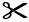 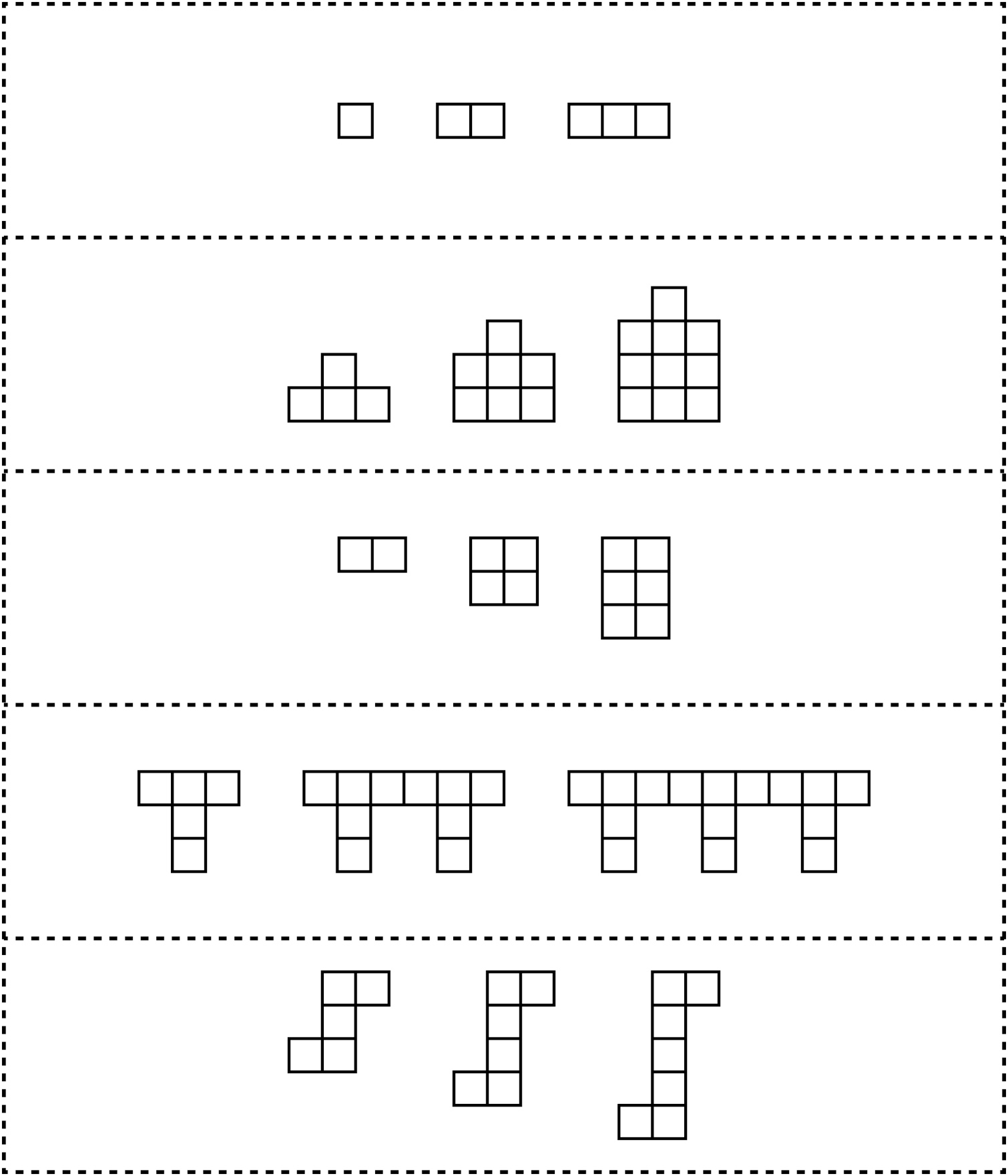 